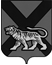 ТЕРРИТОРИАЛЬНАЯ ИЗБИРАТЕЛЬНАЯ КОМИССИЯ ГОРОДА СПАССКА-ДАЛЬНЕГОР Е Ш Е Н И Е29.11.2015			            г. Спасск-Дальний			    № 592/138О рабочей группе по рассмотрению обращений (заявлений, жалоб, запросов)   В соответствии со статьей 26 Федерального закона «Об основных гарантиях избирательных прав и права на участие в референдуме граждан Российской Федерации», статьей 26 Избирательного кодекса Приморского края территориальная избирательная комиссия города Спасска-ДальнегоРЕШИЛА:Создать рабочую группу по рассмотрению обращений (заявлений, жалоб, запросов) в составе:- Черевикова С. А. – председатель территориальной избирательной комиссии города Спасска-Дальнего;- Бондаренко Е. Г. – секретарь территориальной избирательной комиссии города Спасска-Дальнего;- Шемелёв А. Ю. – член территориальной избирательной комиссии города Спасска-Дальнего с правом решающего голоса.2. Разместить настоящее решение на официальном сайте городского округа Спасск-Дальний в разделе «ТИК» в информационно-коммуникационной сети Интернет.Председатель  комиссии    С. А. ЧеревиковаСекретарь комиссии    Е. Г. Бондаренко